www.aquacity.hr           T: 00385-42-421-612               E-mail: info@aquacity.hr_____________________________________________________________________________________________________________________   JELOVNIK  - 12. mjesec 2020.____________________________________________________________________________TD Aquacity d.o.o.,  Hallerova aleja 8,  42000 Varaždin,OIB: 08191654354     MB:03514951     IBAN: HR64234000911001960661.  TJEDANPon     30.11.-Uto     01.12.Pileći paprikaš, tijesto, kruh, voće.Sri        02.12.Pečeni b/z, mlinci, kruh.Čet      03.12.Svinjski bečki, krumpirići dipersi, kečap, kruh.Pet      04.12.Čufte, pire krumpir, salata, kruh.2. TJEDANPon     07.12.Špageti bolonjez, savijaća jabuka, kruh.Uto      08.12.Pljeskavica, pomes frites, kečap, kruh.Sri        09.12.Pohani b/z, krupirići dipers, salata, kruh.Čet       10.12.Juneći gulaš s njokima, voće, kruh.Pet       11.12.Pohani file smuđa, blitiva s krumpirom, kruh.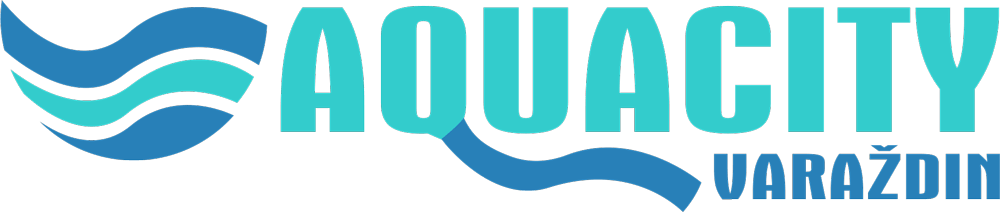 